Проведение Всероссийского открытого урока по основам безопасности жизнедеятельности, приуроченного празднованию Победы в Великой Отечественной войне 1941-1945 годов и Дню пожарной охраны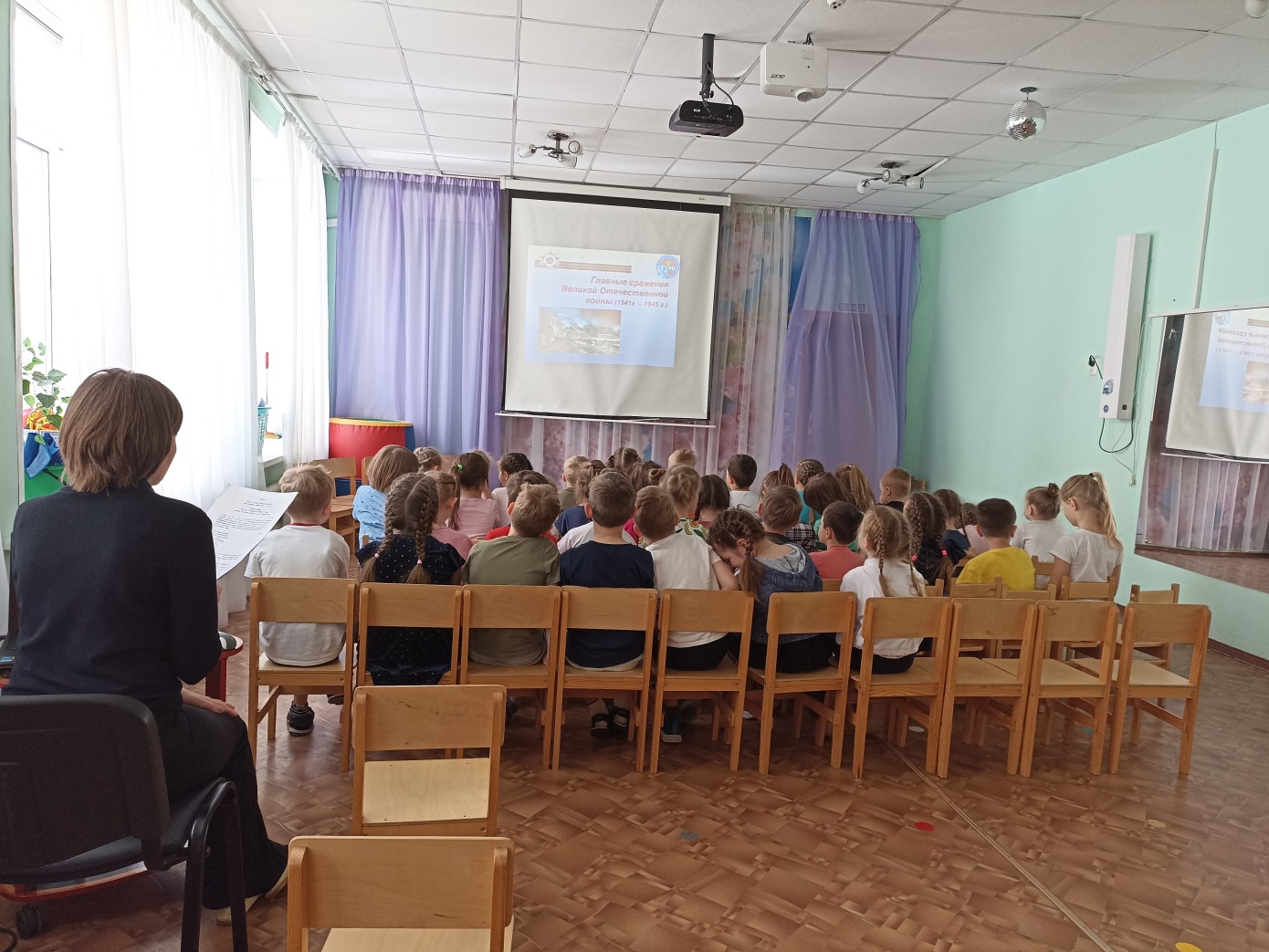 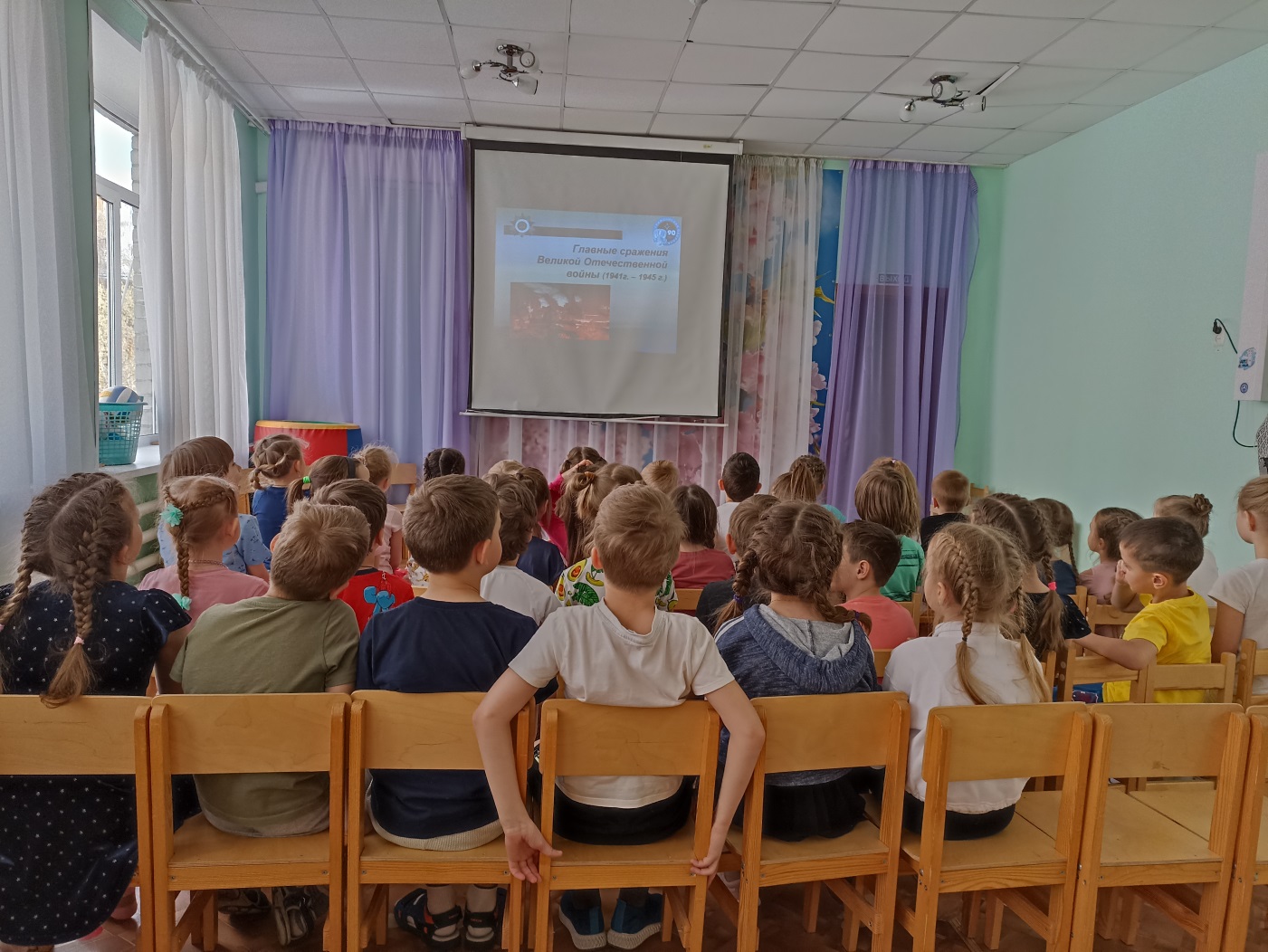 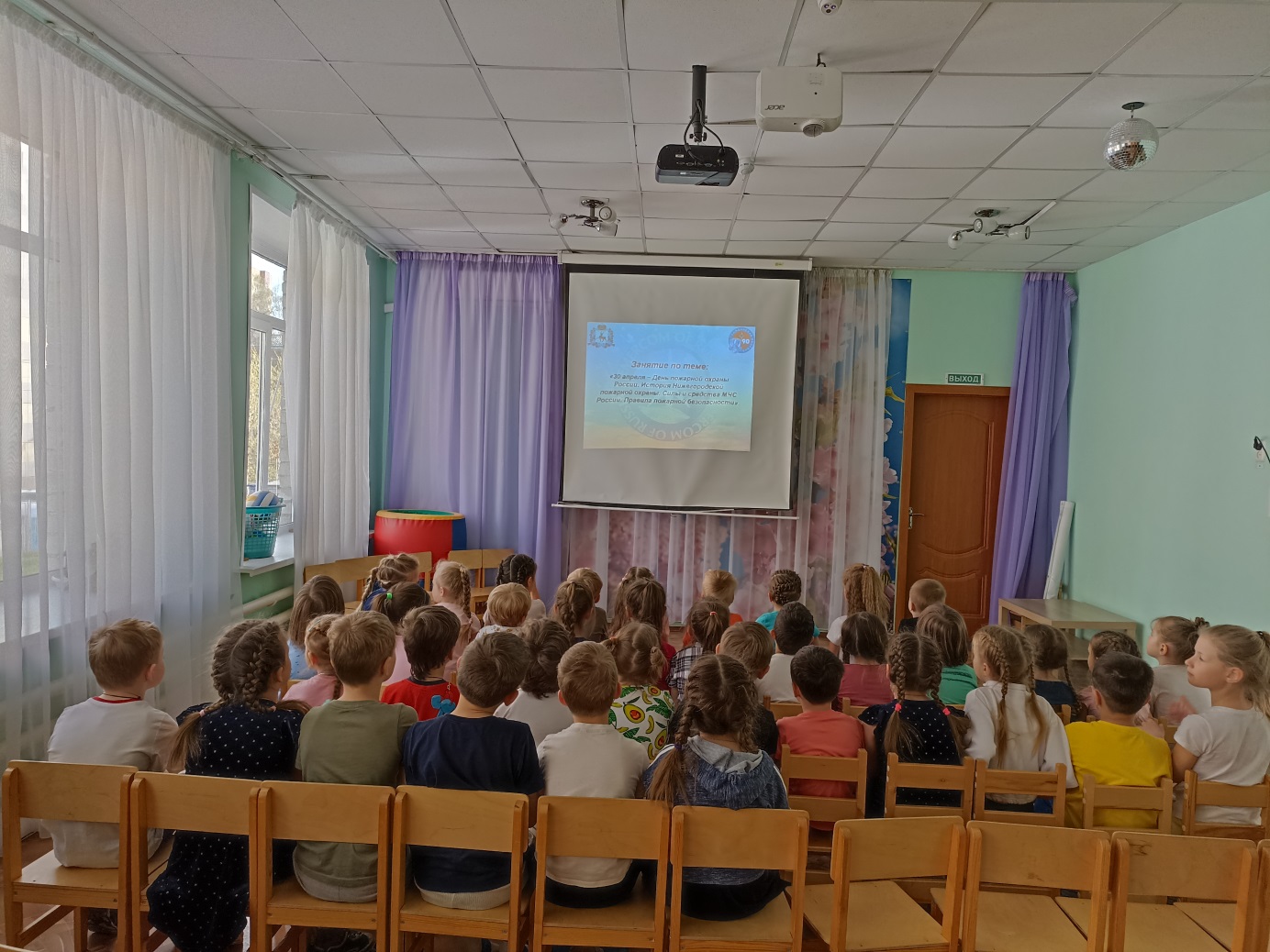 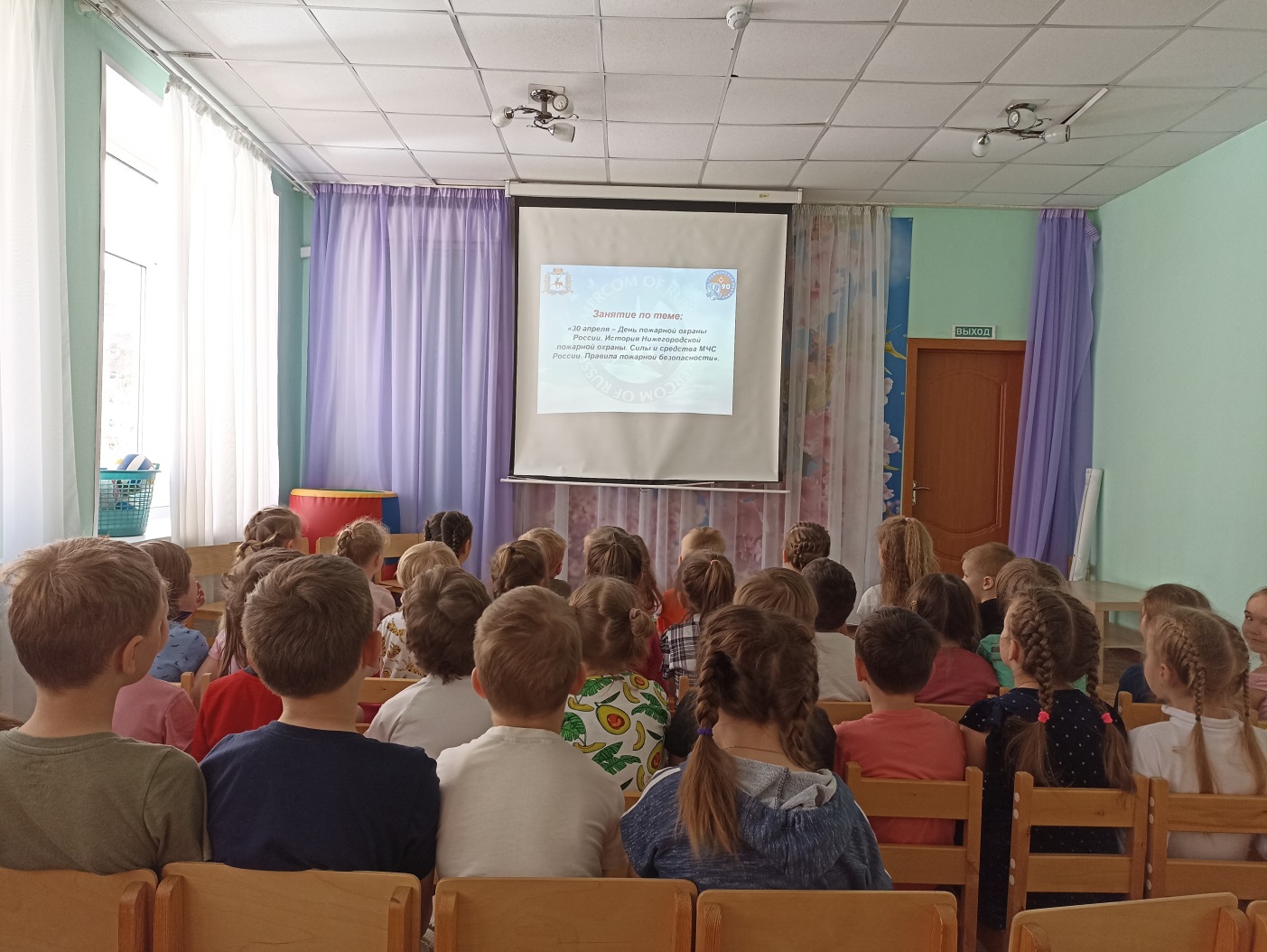 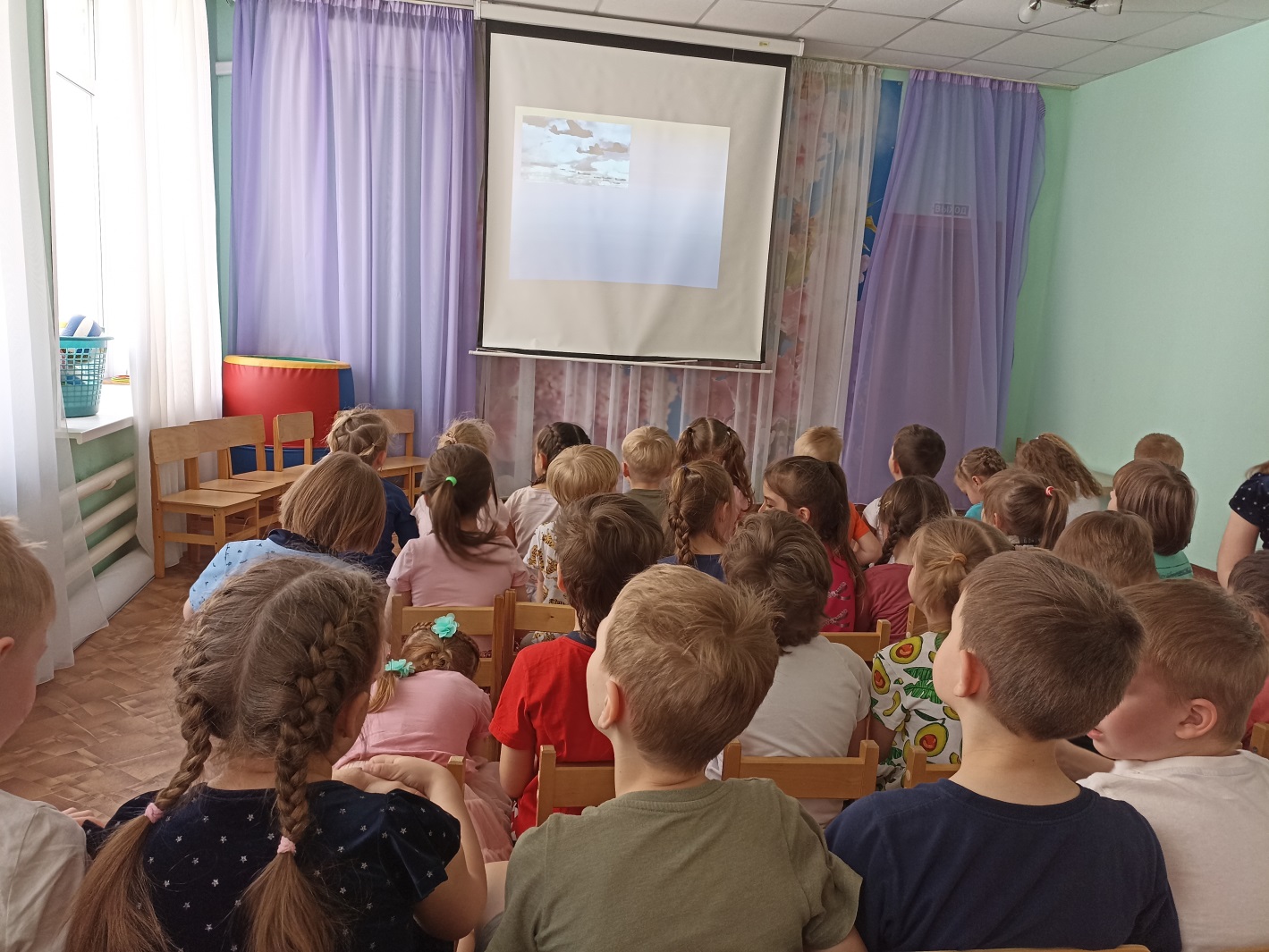 